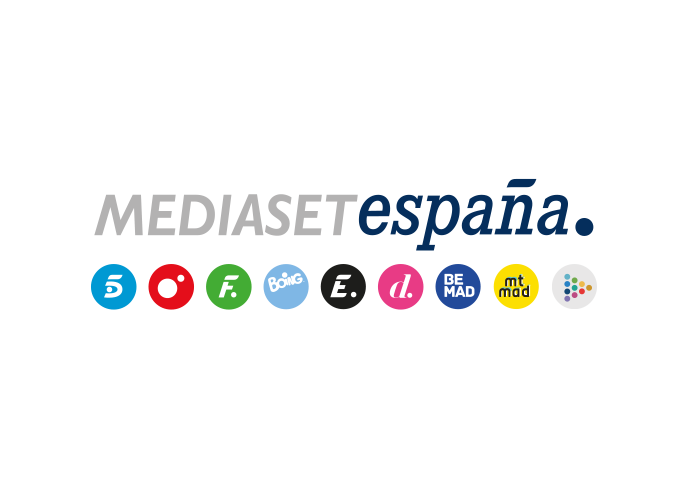 Madrid, 25 de enero de 2022Mitele y Telecinco.es, plataforma y canal de televisión con mayor consumo de vídeo con incrementos interanuales del 13% y el 34%Mitele, con 82M de vídeos vistos en PC, ha incrementado además un 58% su tráfico hasta los 2,6M de usuarios únicos y Telecinco.es ha alcanzado casi 45M de visualizaciones, y con más de 10M de usuarios únicos ha batido por undécimo mes consecutivo en tráfico a Antena3.com.Con casi 142M de reproducciones en PC en el conjunto de sus soportes, Mediaset España ha sido el grupo audiovisual más consumido en el último mes de 2021, con 35M de videos vistos más que la segunda opción, según ComScore. También ha incrementado un 13% sus registros de tráfico hasta los 19,2M de usuarios únicos.El diario generalista NIUS ha batido su récord histórico de tráfico con 6,7M de usuarios únicos, casi un 80% más que en diciembre de 2020.Mediaset España se ha alzado nuevamente con el liderazgo mensual en consumo de vídeo digital entre los medios de comunicación de nuestro país con un acumulado en el conjunto de sus soportes de 141,7M de reproducciones en PC en diciembre, un 16% más que en el mismo mes de 2020, según el último informe de Videometrix de ComScore, que aún no incluye las mediciones en dispositivos mobile. El grupo ha aventajado por más de 35M de visualizaciones a la segunda opción, Atresmedia, con 106,1M, y ha multiplicado por 9 la cifra de RTVE, en tercera posición con 15,2M de vídeos vistos. Además, ha incrementado su tráfico un 13% respecto a diciembre del año anterior hasta los 19,2M de usuarios únicos.Mitele, plataforma de TV más vista, mejora un 58% su dato de usuarios únicosMitele, con 82,1M de vídeos vistos en PC, ha encabezado nuevamente el consumo dentro del grupo y se ha situado como la plataforma de televisión más consumida en diciembre, con una ventaja de casi 10M de reproducciones respecto a la de su competidor, Atresplayer, con 73,8M. Además, ha mejorado su tráfico un 58% respecto al mismo mes del año anterior hasta los 2,6M de usuarios únicos.Telecinco.es, el canal de televisión más visto y visitadoPor su parte, Telecinco.es ha sido el canal de televisión con mayor consumo de vídeo con 44,6M de reproducciones, multiplicando por 27 los 1,6M de vídeos vistos de Antena3.com. También ha sido por undécimo mes consecutivo el más visitado con 10,4M de usuarios únicos, frente a los 9,7M de su principal competidor. Cuatro.com, con 7,1M de vídeos vistos, ha vuelto a situarse en segunda posición superando ampliamente a LaSexta.com, con 0,9M de reproducciones, y ha alcanzado los 2,9M de usuarios únicos. Divinity.es ha cerrado el mes con 2,9M de usuarios únicos.Por último, Mtmad, la plataforma de contenido nativo digital del grupo, ha cerrado diciembre con 1,7M de vídeos vistos en PC y ha incrementado su tráfico un 18% interanual hasta los 1,7M de usuarios únicos.Récord histórico de NIUS, con 6,7M de usuarios únicosEn lo que respecta a los soportes más recientes de Mediaset España, el diario digital NIUS ha firmado en diciembre su mejor registro histórico de tráfico con 6,7M de usuarios únicos, casi un 80% más que respecto a diciembre de 2020. También han destacado los datos del deportivo El Desmarque, que ha mejorado un 31% interanual hasta 4,8M de usuarios únicos; Uppers, que ha alcanzado su segunda mejor marca histórica con 1,4M de usuarios únicos, el doble que en diciembre del año anterior; y Yasss, que también ha anotado su récord histórico con 1M de usuarios únicos, casi el triple que el registro de diciembre de 2020.